	Andromeda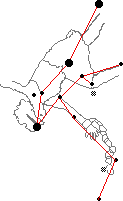 	Antila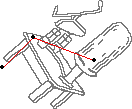      	 Apus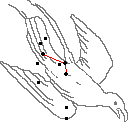  	 Aquarius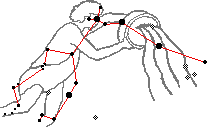 	Aquila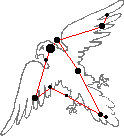 	Ara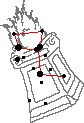 	Aries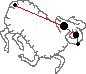 	Auriga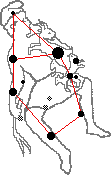 	Bootes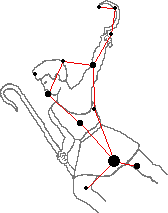 	Caelum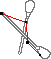 	Camelopardalis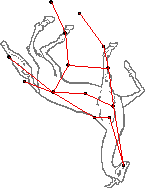 	Cancer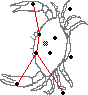 	Canes Venatici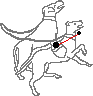 	Canes Major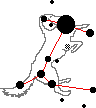 	Canes Minor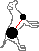 	Capricornicus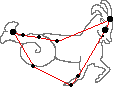 	Carina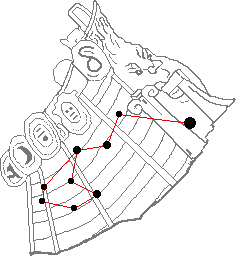 	Cassiopeia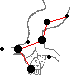 	Centaurus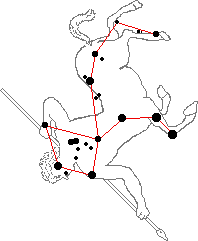 	Cepheus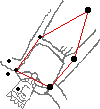 	Cetus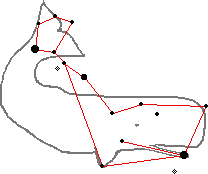 	Chameleon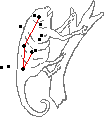 	Circinus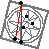 	Columba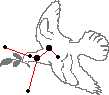  Coma Berenices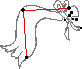 	Corona Australis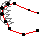 	Corona Borealis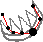 	Corvus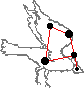 	Crater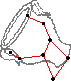 	Crux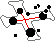 	Cygnus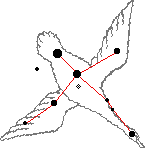 	Delphinus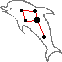 	Dorado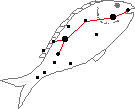 	Draco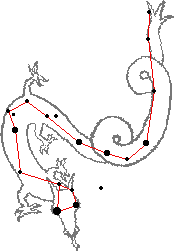 	Equuleus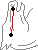 	Eridanus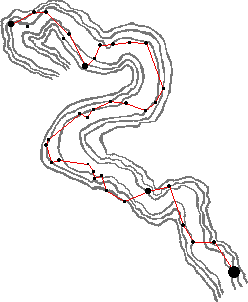 	Fornax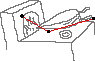 	Gemini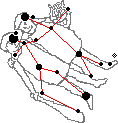 	Grus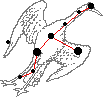 	Hercules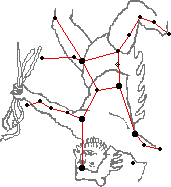 	Horologium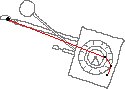 	Hydra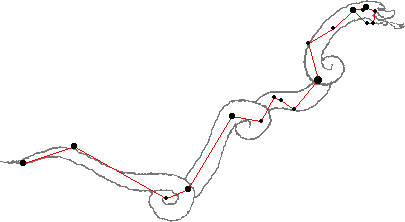 	Hydrus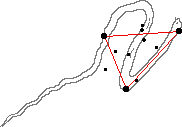 	Indus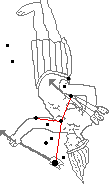 	Lacerta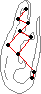 	Leo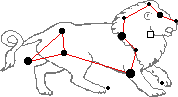 	Leo Minor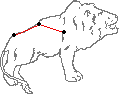 	Lepus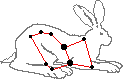 	Libra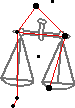 Lupus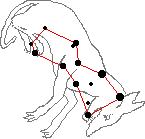 	Lynx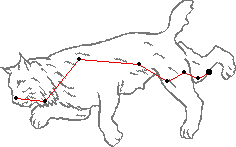 	Lyra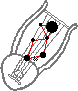 	Mensa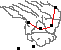 	Microscopium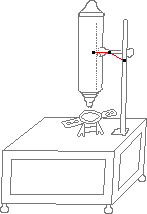 	Monoceros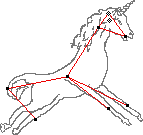 	Musca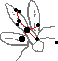 	Norma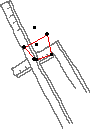 	Octans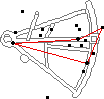 	Ophiuchus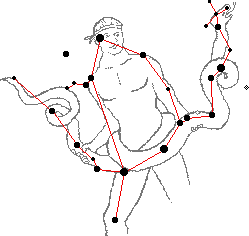 	Orion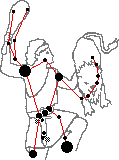 	Pavo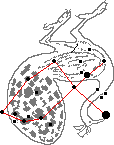 	Pegasus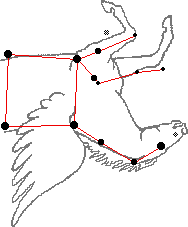 	Perseus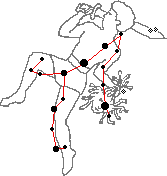 	Phoenix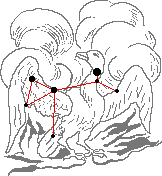 	Pictor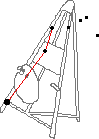 	Pisces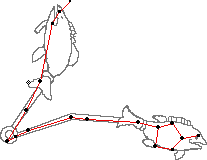 	Pisces Austrinus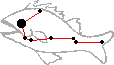 	Puppis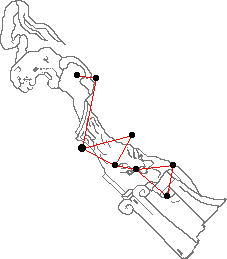 	Pyxis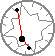 	Reticulum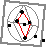 	Sagitta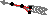 	Sagittarius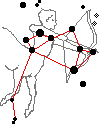 	Scorpius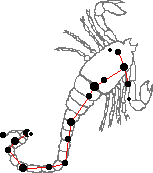 	Sculptor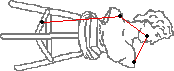 	Scutum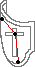 	Serpens	Sextans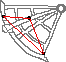 	Taurus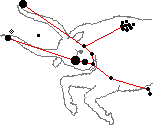 	Telescopium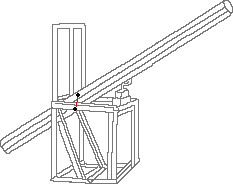 	Triangulum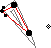 	Triangulum Australe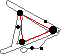 	Tucana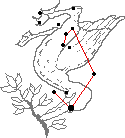 	Ursa Major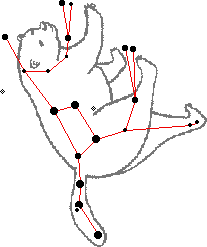 	Ursa Minor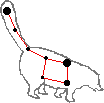 	Vela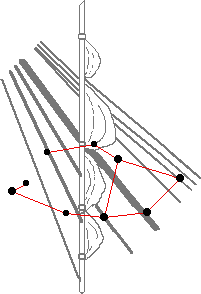 	Virgo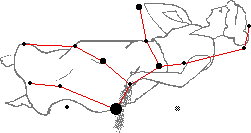 	Volan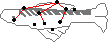 	Vulpecula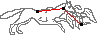 